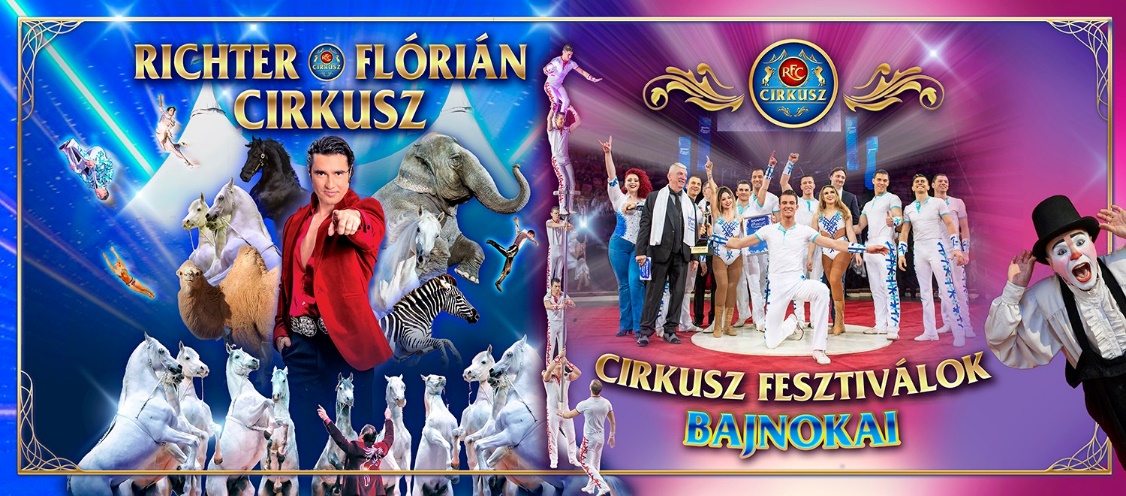 A Richter Flórián Cirkusz új produkciókkal, a megszokott színvonalon várja a nézőket. A társulat és igazgatója, Richter Flórián a Monte Carlo-i Cirkuszfesztivál Arany- és Ezüst Bohóc-díjas artistája, Hortobágyi-díjas cirkuszművész, cirkusza minden produkciójában a tökéletességre törekszik. 2022-ben ismét egy látványos cirkuszi showműsorral várjuk a nézőket, állatokkal, akrobatákkal lélegzet elállító produkciókkal és a vizuális humor nagymesterével Bilby bohóccal! Garantált szórakoztató kikapcsolódás az egész család számára! A 2 és fél órás előadást élő zenekarunk kíséri.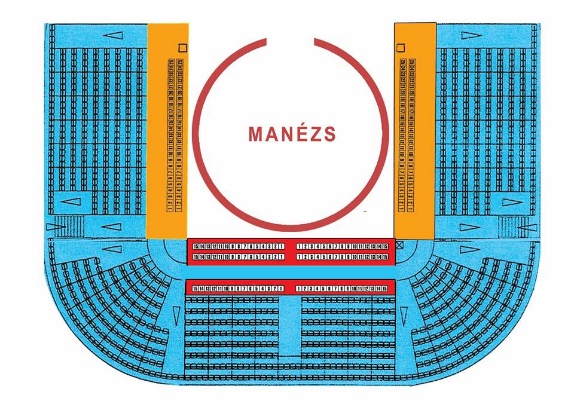 A kedvezmény igényléseJEGYRENDELÉS 2 MÓDON LEHETSÉGES!1 MÓDKérjük jegyigényét e-mailben küldje el brezovszki.valeria@richterfloriancirkusz.hu levelezési címre. Visszaigazolás 24 órán belül érkezik a postaládájába. A megrendelt jegyekről emailben nyomtatványt küldünk, amit a jegypénztárban kell leadni! Kizárólag kinyomtatva tudjuk elfogadni! Megértését köszönjük!Jegyvásárlást követően az ülőhelyek biztosítva vannak, elfoglalásuk érkezési sorrendben történik.2 éves kor alatt ingyenes a belépés.2 MÓDEgyszerűen csak kattintson erre a linkre (vagy másolja be a keresőbe a linket) és töltse ki az űrlapot. https://forms.gle/jMr539q6ewGm7PPPAA visszaigazolás azonnal érkezik a postaládájába!2022. szeptember 18-ig iskolai „kitűnő tanuló cirkuszi kupont” is elfogadjuk, amit elegendő a jegypénztárban leadni jegyvásárlás során.Kapcsolattartó: Brezovszki Valériamobil: +36 (70) 381 8324 e-mail: brezovszki.valeria@richterfloriancirkusz.hu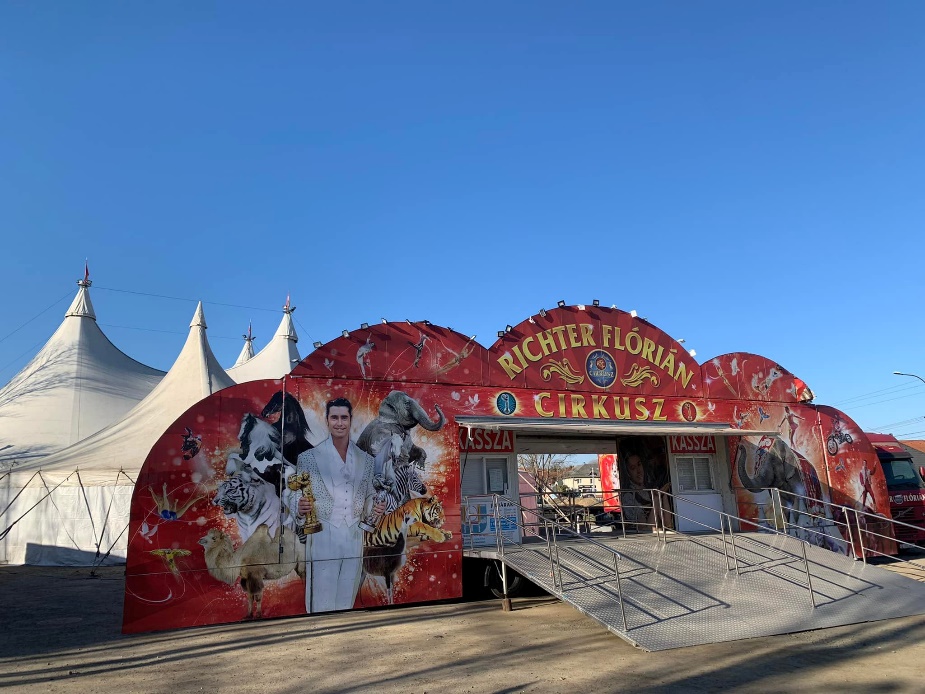 2022.ŐSZ turné-RFC2022.ŐSZ turné-RFCKecskemét-Auchan2022. szeptember 2-11.Szolnok-Auchan2022. szeptember 15-18.Békéscsaba-Reptér2022. szeptember 22-25.Debrecen-TTL2022. szeptember 29.-október 2.Nyíregyháza-Bujtosi szabadidő park mellett2022. október 6-9.Miskolc-TTL2022. október 13-16.Kedvezményes jegyárak a KÉK szektor - ban 4000 Ft helyett:Kedvezményes jegyárak a KÉK szektor - ban 4000 Ft helyett:csütörtök-péntek 18.003000 Ftszombat 15.00 és 18.003500 Ftvasárnap 11.00 és 15.003500 FtCsoportos kedvezmény: 20 fő felett, bármely napon 2800 Ft/főCsoportos kedvezmény: 20 fő felett, bármely napon 2800 Ft/főKecskemét - 2022. szeptember 8. kiemelt rendezvény, kedvezmény nem vonatkozik az előadásra!Debrecen - 2022. szeptember 28. kiemelt rendezvény, kedvezmény nem vonatkozik az előadásra!Kecskemét - 2022. szeptember 8. kiemelt rendezvény, kedvezmény nem vonatkozik az előadásra!Debrecen - 2022. szeptember 28. kiemelt rendezvény, kedvezmény nem vonatkozik az előadásra!